Proposed AgendaKITTY HAWK TOWN COUNCIL	Monday, August 7, 2017	Kitty Hawk Town Hall, 6 PM 1. Call to Order  2. Moment of Silence/Pledge of Allegiance 3. Approval of Agenda 4. PresentationsTheresa Armendarez, Director of Beach Food Pantry  Carol Riggin, Water Sampling and Remediation      5. Public Comment. The general public is invited to address the town council on any topic. Please sign up with the Town Clerk before the meeting and when your name is called, come forward and speak into the microphone at the podium. Please limit comments to 3 minutes.   6. Consent Agenda. Items on the consent agenda are considered to be non-controversial, routine in nature or items not requiring a presentation to or discussion by the town council in order to consider the item(s). Any item may be removed for discussion by council or by any member of the audience who wants to hear the item presented and discussed.    a.) Approval of July 10, 2017 Council Minutes. (An approval of the consent agenda will approve these minutes.)b.) An Ordinance Amending Ch. 34, Solid Waste, Section 34-3(b) Placement and Maintenance of Receptacles. This amendment will remove the struck through words: “Receptacles located in the BR-1, Br-2, Br-3, BC-1, BC-2, BH-1 and BH-2 zones shall be moved out of the street right-of-way and placed under or beside the residence or primary building on the property by sunset following each collection by the owner or occupant of the property” or by an appropriate town employee. (An approval of the consent agenda will approve this amendment.)c.) Floodwater Pumping Discharge Plan. This plan, prepared by Albemarle & Associates, was prepared for the town in accordance with the October 14, 2016 Floodwater Pumping Discharge Guidance prepared by NC DWR. (An approval of the consent agenda will approve this plan.) d.) Website Redesign with GovOffice Web Solutions. This proposal with GovOffice will provide an updated website along with other upgrades in the amount of $9,700. (An approval of the consent agenda will approve this proposal.)e.) Acceptance of Donation from Joe Lamb Jr. Realty. The donated amount is $100 and the police chief would like for the funds to be allocated for future purchases of AED’s (automated external defibrillator). (An approval of the consent agenda will accept the donation and the request for use of the funds.)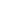  7. Items Removed from Consent Agenda 8. Public Hearings:42-515.-Outdoor Lighting; Division 3, Signs, Table V. Permitted Sign Characteristics by Zoning District: Proposed text amendment would change internally illuminated sign requirements to allow translucent backgrounds.42-1. Definitions: Proposed amendment would add language to the definition of Lot Coverage to allow for a lot coverage bonus for the use of permeable paving materials. 9. Planning: Schedule Public Hearing: Subdivision Variance, 4100 block of Lindbergh Avenue: Proposed subdivision variance proposal would allow applicant to return the lot layout to the original configuration, versus the current nonconforming lot layout.10. Reports/General Comments from Town Manager11. Reports/General Comments from Town Attorney12. Reports/General Comments from Town Council13. Public Comment14. Adjourn